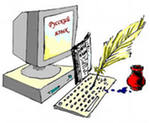 «Прошколу» - сайт учителей. Множество разработок по всем предметам, классное руководство и другое.http://www.proshkolu.ru/Интернет-портал учителей. Мини-сайты по всем предметам.http://nsportal.ru/	Сайт разработок по всем предметам.http://www.rusedu.ru/subcat_27.html«Учительский портал» - сайт для учителей всех предметов.Разработки уроков и мероприятий, методическая помощь.http://www.uchportal.ru/load«Продленка» - сайт для учителей всех предметов. Конспекты уроков, мероприятия, конкурсы.http://www.prodlenka.org/«Педсовет.орг.». Учительский сайт.http://pedsovet.org/Сайт Перовой  И.Н.http://peressa2009.narod2.ru/Профессиональный сайт учителей»Методисту».http://metodisty.ru/«Филологу».Русский филологический портал.http://www.philology.ru/«На урок».Сайт учителей.http://nayrok.ru/«Открытый класс». Сайт учителей разных предметов.http://www.openclass.ru/«Я иду на урок».http://rus.1september.ru/urok/«Уроки.Нет».http://www.uroki.net/index.htmГазета «Литература» и сайт для учителя «Я иду на урок литературы» ttp :// lit .1 september . ru Коллекция «Русская и зарубежная литература для школы» Российского общеобразовательного портала http :// litera . edu . ru Газета «Русский язык» и сайт для учителя «Я иду на урок русского языка» http://rus.1september.ruГрамота.Ру: справочно-информационный портал «Русский язык» http://www.gramota.ruСобрание словарей портала "ГРАМОТА.РУ"slovari.gramota.ruИнтернет-сообщество учителейhttp://pedsovet.su/Правила русской орфографии и пунктуации. Полный академический справочникwww.natahaus.ru/index.php?newsid=1146086920Конкурс "Русский Медвежонок _ языкознание для всех"http://www.rm.kirov.ru